        Árlista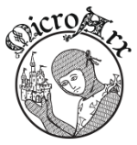 Érvényes 2022.05.01-től visszavonásig. Az árakhoz nem adunk hozzá Áfa-t.Szentendre, 2022. 05. 01.VF 001 Sümeg1270-VF 002 Rezi750-VF 003 Tátika750-VF 004 Salamon tor1270-VF 005 Visegrád 1820-VF 006 Fülek1820-VF 007 Máré750-VF 008 Kósza vár 1:1000750-VF 009 Vázsonykő1270-VF 010 Retró Diósgyőr 1:2700750-VF 011 Salgó1270-VF 012 Regéc2100-VF 013 Csókakő1270-VF 014 Boldogkő1270-VF 015 Várpalota1750-VF 016 Vajdahunyad1750-VF 017 Réka vár1750-V 018 Tata1820-V 019 Gesztes1270-V 020 Diósgyőr2100-V 021 Csesznek 1420-V 022 Ónod1270-VF 023 Gyula1130-VF 024 Sárvár2100-VF 025 Füzér1270-VF 026 Szerencs1420-VF 027 Óbuda1270-VF 028 Sepsisztgy750-VF 029 Ssztgy 1: 7501750-VF 030 Székelytámadt1820-VF 031 Drégely1270-VF 032 Gyula2150-VF 033 Solymár1270-VF 034 Eger 1:35001900-VF 035 Simontornya1000-VF 036 Simont1:7502100-VF 037 Gyula sziget 1:30001820-VF 038 Szigetvár 1:30001680-VF 039 Szászvár1270-VF 040 Szigliget 2150-41 Dombóvár 14.sz.1270-VF 042 Dombóvár 20161270-VF 043 Árkos750-VF 044 Árkos 1:7501700-VF 045 Nagyajta700-VF 046 Nagyajta 1:7501700-VF 047 Illyefalva800-VF 048 Illyefalva1:7501680-VF 049 Kisnána1750-VF 050 Szádvár2100-VF 051 Törcsvár840-VF 052 Törcsvár 1:7501700-VF 053 Pannonhalma1820-VF 054 Esztergom 1:30001820-VF 055 Sárvár 1:30001270-VF 056 Keszthely1400-VF 057 Pécsvárad1540-VF 058 Hollókő1120-VF 059 Kőszeg1900-VF 060 Sárospatak2000-VF 061 Sirok1270-VF 062 Csobánc1120-VF 063 Egervár 1540-VF 064 Somoskő1270-VF 065 Siklós2150-VF 066 Nógrád2100-VF 067 Füzér1470-VF 068 Visegrád2300-VF 069 Szigetvár 1:15005320-VF 070 Eger 1:15007280-VF 071 Magyaróvár2380-VF 072 Ozora1540-VF 073 Nyírbátor1270-VF 74 Zrínyi-Újvár2300-VF 75 Szentgyörgy1540-VF 77 Pécs 1:15007280-VF 78 Pécs 1:30002100-VF 80 Győr 1:30001820-VF 82 Abaúj-vár 1:30001820-VF 83 Döbrönte1400-VF 84 Fonyód1540-VF 85 Újhely1540-VF 86 Gyula5400-VF 87 Csáktornya2240-VF 88 Római őrtorony1900-VF 89 Kaposvár2380-